Parrocchia San Lorenzo martire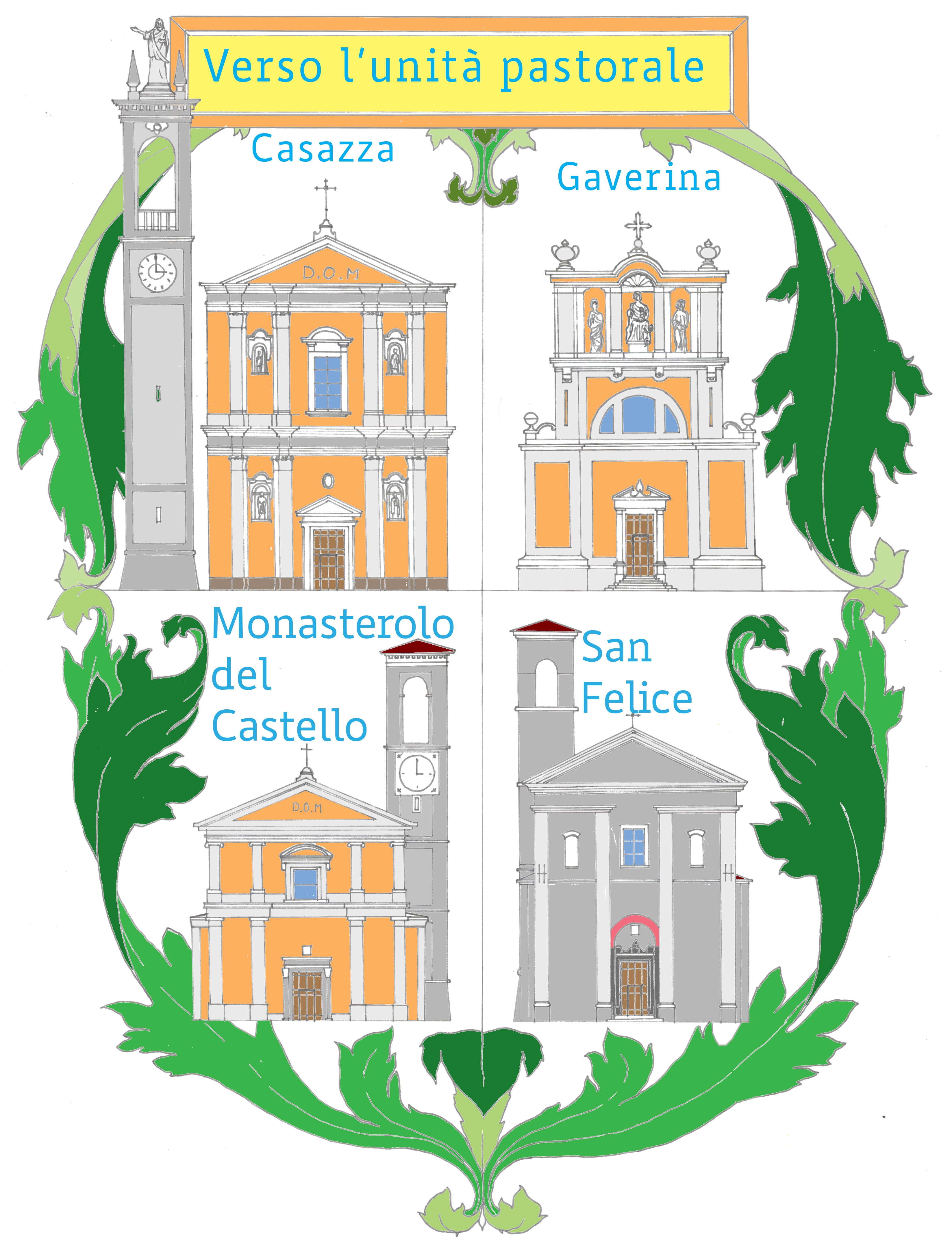 Piazza Pieve, 424060 -  Casazza (BG)Parrocchia San Vittore MartireVia San Vittore, 13 24060 - Gaverina Terme (BG)Parrocchia San Michele  ArcangeloVia Madonna del Buon Consiglio24060 - Endine Gaiano (BG	Parrocchia SS. SalvatorePiazza Giovanni XXIII, 724060 - Monasterolo del Castello ISCRIZIONI AL C.R.E. 2022LE ISCRIZIONI SI RICEVONO SOLO IN SEGRETERIA A CASAZZA NEI SEGUENTI GIORNI:Lunedì 30 maggio dalle 20.30 alle ore 22.00Martedì 31 maggio dalle 20.30 alle ore 22.00Domenica 5 giugno dalle ore 14.30 alle 17.00Mercoledì 8 giugno dalle 20.30 alle ore 22.00Giovedì 9 giugno riunione aperta a tutti i genitori in oratorio alle ore 21.00Non si accettano iscrizioni a CRE iniziato, salvo gravi motivi che verranno valutati, caso per caso dalla Segreteria dell’Oratorio. Questa non è una “rigidità” fine a se stessa: la programmazione, la formazione delle squadre, le prenotazioni, gli elenchi per le assicurazioni RC, le disposizioni sulla tutela della privacy, l’approvvigionamento di materiale, richiedono una organizzazione previa. PER MAGGIORI INFO: 338/2234071 - oratoriocasazza.segreteria@gmail.comIl CRE inizia lunedì 20 giugno e termina il 15 luglio ORARI del C.R.E.: dalle ore 14.30 alle ore 18.00 Due giorni a settimana giornata intera per gita esternaCOSTI del CRE 2022: Ogni settimana 50 euro (secondo figlio/a 40 euro, dopo il terzo figlio/a 35 euro). Coloro che iscriveranno i propri figli fuori dalle date stabilite pagheranno una quota di 5 euro in più a settimana. Non è previsto quest’anno il servizio bus navetta per le zone più lontane e il servizio mensa.Ogni giorno la segreteria del CRE tramite gli animatori rileva le presenze dei bambini/ragazzi attraverso l’appello e la segnalazione scritta su appositi registri, per una questione di sicurezza. Nel caso di assenze non segnate in precedenza, la segreteria avverte con una telefonata. Questa iniziativa è un elemento di sicurezza in più per la famiglia e una maggiore chiarezza nella gestione delle presenze. Chiediamo solo la gentilezza di segnalare in anticipo o di avvertire in segreteria, nel caso un bambino rimanga a casa per qualsiasi motivo. La stessa cosa nel caso di uscite anticipate o di ritardi programmati. Un colpo di telefono o un semplice biglietto firmato dai genitori permettono una gestione trasparente e sicura delle presenze. (tel. 338/2234071). La merenda dovrà essere portata da casa.ISCRIZIONE DI MINORENNI ALL’ORATORIO ESTIVO 2022Noi genitori di:avendo preso visione del relativo programma; aderendo ai valori e allo spirito dell’iniziativa; avendo ricevuto e impegnandoci a rispettare e a far rispettare a nostro/a figlio/a il regolamento sulle misure di prevenzione del COVID-19;chiediamo che nostro/a figlio/a sia iscritto/a all’oratorio estivo 2022 delle Parrocchie: Casazza, Gaverina Terme, Monasterolo del Castello, san Felice al Lago Considerate le tipologie di attività indicate nel programma, autorizziamo inoltre la partecipazione di nostro/a figlio/a anche alle attività che si svolgeranno al di fuori degli ambienti parrocchiali. Ci impegniamo a comunicare alle parrocchie la modalità di ingresso e uscita dagli ambienti parrocchiali (oratorio/scuola medie di Casazza) di nostro figlio/a in riferimento alle attività in oggetto. Autorizziamo inoltre le Parrocchie:ad interrompere la partecipazione di nostro/a figlio/a alla suddetta proposta educativa qualora questo provvedimento sia ritenuto necessario per custodire il significato educativo dell’attività e degli spazi o per evitare che siano ripetuti comportamenti inammissibili o pericolosi per sé e per gli altri;in caso di necessità, a chiedere l’intervento del Servizio Sanitario e/o accompagnare il/la ragazzo/a presso il Pronto Soccorso (contemporaneamente i responsabili e i loro collaboratori si attiveranno per avvisare almeno un genitore utilizzando il numero di telefono di reperibilità) e al successivo riafﬁdamento del ragazzo/ragazza alle Parrocchie, nella persona del Responsabile dell’Oratorio e dei suoi collaboratori.□ Dichiariamo infine di aver letto e compreso l’informativa sul trattamento dei dati.□ Sì, prestiamo il consenso al trattamento di foto e video secondo quanto descritto dall’Informativa   
No, NON prestiamo il consenso al trattamento di foto e video secondo quanto descritto dall’Informativa   Luogo e data, ..............................…….Firma del padre .........................................   			Firma della madre ..........................................DA COMPILARE SE IL MODULO E’ FIRMATO DA UN SOLO GENITOREIl sottoscritto, consapevole delle conseguenze amministrative e penali per chi rilasci dichiarazioni non corrispondenti a verità, ai sensi del DPR 445/2000, dichiara di aver effettuato la scelta/richiesta in osservanza delle disposizioni sulla responsabilità genitoriale di cui agli artt. 316, 337 ter e 337 quater del codice civile, che richiedono il consenso di entrambi i genitori.Luogo e data , ..............................				Firma di un genitore ..........................................Informativa e consenso ai fini privacy e riservatezzaRaccolta dati per le attività estive promosse dalla Parrocchie: Casazza, Gaverina Terme, Monasterolo del Castello, San Felice al Lago e i Comuni di Casazza, Gaverina TermeGentili genitori,Vogliamo informarVi che i dati da Voi forniti e i dati sanitari rilevati saranno trattati conformemente alle norme del Decreto Generale della CEI “Disposizioni per la tutela del diritto alla buona fama e alla riservatezza dei dati relativi alle persone dei fedeli, degli enti ecclesiastici e delle aggregazioni laicali” del 24 maggio 2018 e al Reg. UE n. 2016/679 (“GDPR”).Il titolare del trattamento dei dati è la Parrocchia di San Lorenzo martire con sede in Piazza Pieve, 5, e-mail oratoriocasazza.segreteria@gmail.com  La base giuridica del trattamento è costituita dal legittimo interesse pastorale della Chiesa riconosciuto dalla legge n. 121 del 25 marzo 1985 dalla necessità del Titolare del trattamento di assolvere gli obblighi in materia di sicurezza e protezione sociale, nell’ambito dell’implementazione dei protocolli di sicurezza anti-contagio stabiliti dalla normativa in vigore e dalle indicazioni della Diocesi di Bergamo.La finalità con cui tratteremo i dati di Vostro figlio è di tipo pastorale. Vi potremo quindi tenere informati sulle nostre iniziative in ambito pastorale.La finalità con cui trattiamo i dati sanitari relativi alla temperatura corporea e ai sintomi influenzali è il contrasto e contenimento della diffusione del virus COVID-19 nei locali parrocchiali.Con riferimento alla misurazione della temperatura corporea, il Titolare del trattamento non effettua alcuna registrazione del dato se inferiore ai 37,5°C. In caso di temperatura superiore il minore non potrà entrare in oratorio, il dato verrà registrato e comunicato a Voi. Quanto alle autodichiarazioni, essere saranno archiviate in forma cartacea e distrutte al termine dell’emergenza sanitaria.I dati di Vostro figlio potranno essere trattati soltanto da soggetti espressamente autorizzati dalla Parrocchia o da aziende che agiscono in qualità di Responsabili del Trattamento, per conto della stessa Parrocchia e che hanno sottoscritto un apposito contratto che disciplina puntualmente i trattamenti loro affidati e gli obblighi in materia di protezione dei dati (ad esempio: società che forniscono alla parrocchia servizi informatici).I dati Vostri e di Vostro figlio non verranno diffusi né comunicati a terzi senza il Vostro consenso, fatto dalla diocesi di Bergamo. Solo nei casi e nei limiti previsti dall’ordinamento civile e canonico potranno essere comunicati ad altri soggetti. In caso di positività al SARS-CoV-2 oppure se Vostro figlio avrà avuto un “contatto stretto” con un positivo nel corso delle attività, i suoi dati saranno comunicati all’ATS competente.Eventuali dati relativi alla salute di Vostro/a figlio/a da Voi forniti saranno trattati esclusivamente con il Vostro consenso, che potrete revocare quando vorrete senza però pregiudicare il precedente trattamento di questi dati.Il conferimento dei dati è facoltativo, tuttavia l’eventuale mancato conferimento dei dati relativi a Vostro figlio/a porterà all’impossibilità per lui/lei di essere iscritto/a alle attività estive. La misurazione della temperatura corporea è necessaria per accedere ai luoghi della riunione. L’eventuale rifiuto della misurazione o di consegnare la dichiarazione impedisce l’ingresso ai locali e la permanenza negli stessi.Con il Vostro consenso, potremo trattare foto e video che ritraggono Vostro figlio durante le attività parrocchiali.Documentare questi momenti ha una finalità legata esclusivamente alla vita della comunità. Potremo quindi diffondere queste foto e questi video esclusivamente attraverso il bollettino parrocchiale, il sito internet della Parrocchia e gli eventuali social media sui quali la Parrocchia ha un profilo. Le foto e i video saranno conservati in parrocchia esclusivamente a titolo di documentazione storica degli eventi. Il conferimento del consenso per il trattamento di foto e video è facoltativo ed è sempre revocabile senza pregiudicare il precedente trattamento. Se intendete negare il consenso, nei momenti in cui almeno uno di Voi sarà presente, sarà Vostra cura non permettere al minore di cui esercitate la responsabilità genitoriale di inserirsi in situazioni in cui chiaramente vengono acquisite le immagini.I dati che ci avete fornito saranno conservati per il tempo necessario a completare l’attività per cui sono richiesti; alcuni dati potranno essere conservati anche oltre tale periodo nei casi e nei limiti in cui tale conservazione risponda al legittimo interesse pastorale della parrocchia o sia necessario per ottemperare a un obbligo di legge.In ogni momento potrete esercitare i diritti contemplati dalle normative vigenti in tema di Protezione dei Dati personali, più specificamente il diritto all’accesso ai dati personali da Voi forniti, la rettifica o cancellazione degli stessi, la limitazione del trattamento o l’opposizione al trattamento stesso, il diritto al reclamo presso una autorità di controllo.Per esercitare i Vostri diritti potete rivolgervi alla Parrocchia anche attraverso l’indirizzo e-mail oratoriocasazza.segreteria@gmail.com  Informativa aggiornata al 24/05/2022NOTIZIE particolari relative a Cognome e Nome ………………………………………………………………….Ultima classe frequentata …………………………………………………………………. (è consigliabile consegnare queste notizie in busta chiusa,
il presente modulo deve essere consegnato anche se non ci sono notizie particolari e va firmato)Segnaliamo al Responsabile dell’Oratorio le seguenti notizie particolari e riservate che riguardano nostro/a figlio/a:  (ad esempio, patologie ed eventuali terapie, allergie e intolleranze (anche agli alimenti)Informativa relativa alla tutela della riservatezza, in relazione ai dati personali raccolti per le attività educative della parrocchia.Dichiariamo di aver letto e compreso l’Informativa circa l’utilizzo dei dati e prestiamo il consenso al trattamento dei dati relativi alla salute da noi forniti riguardanti nostro/a figlio/a.Luogo e data, ..............................…….Firma Padre .....................................................   		Firma Madre ......................................................DA COMPILARE SE IL MODULO E’ FIRMATO DA UN SOLO GENITOREIl sottoscritto, consapevole delle conseguenze amministrative e penali per chi rilasci dichiarazioni non corrispondenti a verità, ai sensi del DPR 445/2000, dichiara di aver effettuato la scelta/richiesta in osservanza delle disposizioni sulla responsabilità genitoriale di cui agli artt. 316, 337 ter e 337 quater del codice civile, che richiedono il consenso di entrambi i genitori.Luogo e data, ..............................				Firma di un genitore ..........................................MODULISTICA GITE ELEMENTARIA TUTTE LE GITE E’ RICHIESTO IL PRANZO AL SACCOMODULISTICA GITE MEDIEA TUTTE LE GITE E’ RICHIESTO IL PRANZO AL SACCOMODULISTICA RIENTRO A CASACRE 2022SCHEDA PER IL PAGAMENTO A CURA DELLA SEGRETERIACOGNOME E NOME DEL RAGAZZO/A _________________________________________  - - - - - Parrocchie di Casazza, Gaverina Terme, Monasterolo del Castello, San Felice al LagoCognome padreNome padreCognome madreNome madreCognome figlio/aNome figlio/aNato aIl Residente a In viaCellulare di un genitore Telefono di reperibilità (per urgenze)E-MailTessera Sanitaria (facoltativo)□1° settimana CRE dal 20/06/2022 al 24/06/2022□2° settimana CRE dal 27/06/2022 al 01/07/2022□3° settimana CRE dal 04/07/2022 al 08/07/2022□4° settimana CRE dal 11/07/2022 al 15/07/2022COGNOME E NOME DEL RAGAZZO_________________________________PARTECIPO ALLA GITANON PARTECIPOALLA GITA21 GIUGNOParco La Quiete, Lonato (BS) □□23 GIUGNOGita al Lago (solo mattina + pranzo al sacco)□□28 GIUGNOCamminata alle Piane di San Felice□□30 GIUGNOARTEXICRE in Oratorio a Casazza (solo mattina + pranzo al sacco)□□5 LUGLIO Parco Acquatico Antegnate □□7 LUGLIO Gemellaggio con il PentaCRE a Casazza□□12 LUGLIOParco divertimenti Leolandia, Capriate San Gervasio□□14 LUGLIOGemellaggio a Spinone con il CRE (solo pomeriggio)□□COGNOME E NOME DEL RAGAZZO_________________________________PARTECIPO ALLA GITANON PARTECIPOALLA GITA21 GIUGNOParco La Quiete, Lonato (BS) □□23 GIUGNOGita al Lago (solo mattina + pranzo al sacco)□□28 GIUGNOCamminata alle Piane di San Felice□□30 GIUGNOARTEXICRE in Oratorio a Casazza (solo mattina + pranzo al sacco)□□5 LUGLIO Parco Acquatico Antegnate □□7 LUGLIO Gemellaggio con il PentaCRE a Casazza□□12 LUGLIOParco divertimenti Leolandia, Capriate San Gervasio□□14 LUGLIOGemellaggio a Spinone con il CRE (solo pomeriggio)□□COGNOME E NOME DEL RAGAZZO_________________________________PARTECIPO ALLA GITANON PARTECIPOALLA GITA21 GIUGNOParco La Quiete, Lonato (BS) □□23 GIUGNOGita al Lago a San Felice in bici (solo mattina + pranzo al sacco)□□28 GIUGNOCamminata alle Piane di San Felice□□30 GIUGNOGita al Lago a Spinone (solo mattina + pranzo al sacco)□□5 LUGLIO Parco divertimenti Movieland, Lazise (VR)□□7 LUGLIO Gemellaggio con il PentaCRE a Casazza□□11 LUGLIOParco Acquatico Le Vele, San Gervasio Bresciano (BS)□□14 LUGLIOGemellaggio a Spinone con il CRE (solo mattina + pranzo al sacco)□□COGNOME E NOME DEL RAGAZZO_________________________________PARTECIPO ALLA GITANON PARTECIPOALLA GITA21 GIUGNOParco La Quiete, Lonato (BS) □□23 GIUGNOGita al Lago a San Felice in bici (solo mattina + pranzo al sacco)□□28 GIUGNOCamminata alle Piane di San Felice□□30 GIUGNOGita al Lago a Spinone (solo mattina + pranzo al sacco)□□5 LUGLIO Parco divertimenti Movieland, Lazise (VR)□□7 LUGLIO Gemellaggio con il PentaCRE a Casazza□□11 LUGLIOParco Acquatico Le Vele, San Gervasio Bresciano (BS)□□14 LUGLIOGemellaggio a Spinone con il CRE (solo mattina + pranzo al sacco)□□PER TUTTE LE SETTIMANE DEL C.R.E. RITORNO A CASALUNEDÌMARTEDÌMERCOLEDÌGIOVEDÌVENERDÌDA SOLO□□□□□CON GENITORE□□□□□CON FRATELLI/SORELLE□□□□□CON ALTRI (scrivere qui accanto il nome e allegare all’iscrizione fotocopia carte identità)COMUNICAZIONI DALLA FAMIGLIA ALLA SEGRETERIA C.R.E.TAGLIA MAGLIETTAS  □    M □   L □    XL □   XXL □ 12/14 ANNI □7/8 ANNI □ 9/11 ANNI □ 5/6 ANNI□S  □    M □   L □    XL □   XXL □ 12/14 ANNI □7/8 ANNI □ 9/11 ANNI □ 5/6 ANNI□S  □    M □   L □    XL □   XXL □ 12/14 ANNI □7/8 ANNI □ 9/11 ANNI □ 5/6 ANNI□S  □    M □   L □    XL □   XXL □ 12/14 ANNI □7/8 ANNI □ 9/11 ANNI □ 5/6 ANNI□S  □    M □   L □    XL □   XXL □ 12/14 ANNI □7/8 ANNI □ 9/11 ANNI □ 5/6 ANNI□PERIODOQUOTA SETTIMANALERIDUZIONE PER FRATELLI E SORELLEISCRIZIONI IN RITARDOTutte e quattro le settimane□  180,00□ 160,00 2° figlio/a□ 140,00 3° figlio/a e oltre□ 5,001° Settimana dal 20 al 24 giugno□ 50,00□ 40,00 2° figlio/a□ 35,00 3° figlio/a e oltre□ 5,002° settimana dal 27 giugno al 1° luglio□ 50,00 □ 40,00 2° figlio/a□ 35,00 3° figlio/a e oltre□ 5,003° settimana dal 4 al 8 luglio□ 50,00 □ 40,00 2° figlio/a□ 35,00 3° figlio/a e oltre□ 5,004 settimana dal 11 al 15 luglio □ 50,00 □ 40,00 2° figlio/a□ 35,00 3° figlio/a e oltre□ 5,00TAGLIA MAGLIETTA TOTALE RICEVUTA DI PAGAMENTO  COGNOME E NOME DEL RAGAZZOQUOTA PAGATAEURO____________________________DATA DI RILASCIO 